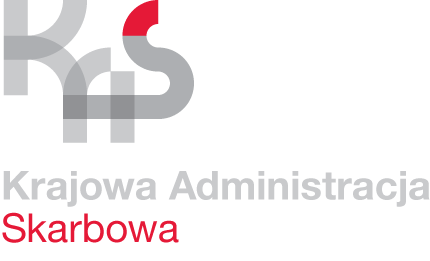 Nowe usługi w e-Urzędzie SkarbowymUżytkownicy e-Urzędu Skarbowego mogą odbierać korespondencję urzędową z Krajowej Administracji Skarbowej (KAS) na swoim koncie w serwisie.Warunkiem korzystania z tej usługi jest udzielenie zgody na taką formę komunikacji.W e-Urzędzie Skarbowym można złożyć wniosek o wydanie zaświadczenia o dochodach, a już wkrótce także o niezaleganiu w podatkach.Zaświadczenie jest wystawiane jako dokument elektroniczny i doręczane na konto podatnika w e-US.„Zmiana przepisów umożliwiła automatyzację załatwiania niektórych spraw przez KAS i ułatwiła klientom komunikację z urzędami skarbowymi. Ustawa z 8 czerwca 2022 r. pozwala nam na szersze niż dotychczas wykorzystanie usług cyfrowych, wprowadzenie elektronicznych doręczeń w e-Urzędzie Skarbowym i automatyzację procesu wydawania zaświadczeń"– informuje szef KAS Bartosz Zbaraszczuk.„Użytkownicy e-Urzędu Skarbowego mają już możliwość odbierania korespondencji kierowanej na ich konto w e-US. Warunkiem korzystania z tej usługi jest udzielenie zgody w serwisie na taką formę komunikacji. Dzięki nowej funkcjonalności katalog spraw załatwianych kompleksowo za pośrednictwem e-US znacznie się poszerzy. Popularność serwisu cały czas rośnie, nasi klienci już w tym roku logowali się do niego ponad 23 mln razy"– dodaje zastępca szefa KAS Anna Chałupa.W e-Urzędzie Skarbowym udostępnione zostały:zaświadczenia o wysokości przychodu, dochodu, podatku należnego oraz składek na ubezpieczenia wykazane w PIT (ZAS-DFU);zaświadczenia o wysokości dochodu podatnika w podatku dochodowym od osób fizycznych (ZAS-DF).Zaświadczenia o niezaleganiu w podatkach lub stwierdzające stan zaległości (ZAS-W) pojawią się w serwisie za kilkanaście dni.Proces wydawania zaświadczeńWniosek o wydanie zaświadczenia można złożyć w e-Urzędzie Skarbowym. Wymagane jest wyrażenie zgody na doręczanie elektroniczne zaświadczenia na konto w e-US. Osoby korzystające z e-US nie ponoszą kosztów opłaty skarbowej od wydawanych im zaświadczeń.Automatyczne wydanie zaświadczenia odbywa się bez udziału urzędu skarbowego, podatnik może je pobrać jako dokument elektroniczny. Zaświadczenie jest automatycznie podpisane pieczęcią szefa KAS.W przypadku gdy zaświadczenie wystawiane jest w trybie manualnym przez urząd skarbowy i doręczane na konto w e-US, podpisywane jest podpisem elektronicznym przez osobę do tego upoważnioną.Zaświadczenie jako dokument elektronicznyWydane w e-Urzędzie Skarbowym zaświadczenie jest dokumentem elektronicznym (plikiem), który w niezmienionej formie potwierdza /zaświadcza informacje dotyczące rozliczeń podatnika.Dokument elektroniczny wydany w e-Urzędzie Skarbowym ma taką samą moc prawną jak tradycyjny dokument papierowy. Do weryfikacji autentyczności takiego dokumentu służą narzędzia wykorzystywane do weryfikacji podpisu elektronicznego.Dokumentem jest tylko plik elektroniczny doręczony podatnikowi w e-Urzędzie Skarbowym. Wydruk takiego zaświadczenia nie będzie traktowany jako dokument, nie będzie też dodatkowo podpisywany przez pracownika urzędu skarbowego.   Zaświadczenia wydane w formie dokumentu elektronicznego, przedstawiane przy załatwianiu różnego rodzaju spraw np. w bankach czy na uczelniach, powinny być respektowane.Natomiast samorządowe jednostki pomocy społecznej mają możliwość automatycznego sprawdzenia informacji o dochodach swoich klientów w elektronicznej usłudze wymiany danych, udostępnianej dla nich przez KAS.                                                                Katarzyna Orlikowska-MaliszewskaIAS w Bydgoszczy

